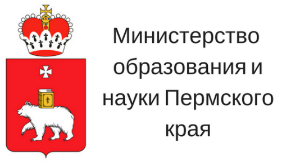 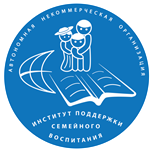 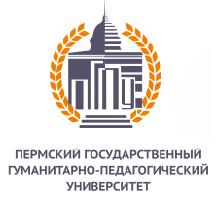 Министерство образования и науки Пермского краяКраевой ресурсный центр по родительскому просвещениюАвтономная некоммерческая организация «Институт поддержки семейного воспитания» Кафедра социальной педагогикиФГБОУ ВО «Пермский государственный гуманитарно-педагогический университет»ПРИГЛАШАЕМ РОДИТЕЛЕЙ И ПЕДАГОГОВ ПЕРМСКОГО КРАЯпринять участие воткрытых лекциях и вебинарах по вопросам семейного воспитания и развития детейФормы участия:Очное присутствие на лекции (место проведения – IV корпус ФГБОУ ВО «Пермский государственный гуманитарно-педагогический университет») (по предварительной регистрации) Участие в дистанционном формате (по предварительной регистрации, будет выслана ссылка для подключения к видео-трансляции). Рекомендуем классным руководителям и психологам подключать к участию коллективы родителей классов с дальнейшим обсуждением в рамках родительских собраний и консультаций.  Просмотр видеотрансляции на канале YouTube(в открытом доступе после проведений лекций).Контактное лицо:Метлякова Любовь Анатольевна, доцент кафедры социальной педагогики ПГГПУ (89048487371,resurs_family@mail.ru)Дата и время(возможны изменения)Тема вебинара в формате открытой лекцииФИО ведущего24 сентября 2019 г. (вторник)17.30-19.00«Одержимая влюбленность (родителям о первой влюбленности подростка)»Смирнов Денис Олегович, кандидат психологических наук, доцент кафедры практической психологии Института психологии ПГГПУ, практикующих психолог15 октября 2019 г. (вторник)17.30-19.00«О чем мамы стесняются говорить с дочерьми?!»Семашко Татьяна Аркадьевна, старший преподаватель кафедры общей и клинической психологии ПГНИУ, врач психиатр-сексолог, психотерапевт, клинический психолог29 октября 2019 г. (вторник)17.30-19.00Как безболезненно адаптироваться к средней школе? (Родителям 5-классников)Шведчикова Юлия Сергеевна, кандидат психологических наук, доцент кафедры практической психологии Института психологии ПГГПУ, практикующий психолог12 ноября 2019 г. (вторник)17.30-19.00«О детских обидах. Как вовремя распознать, что ребенок находится в беде?»Богомягкова Оксана Николаевна, кандидат педагогических наук, зам.директора ГБУПК «ЦППМСП»;практикующий психолог, сертифицированный психотерапевт26 ноября 2019 г. (вторник)17.30-19.00«О детской лени: преодолеть или возглавить?!»Галиева Светлана Юрьевна, кандидат педагогических наук, доцент кафедры социальной педагогики ПГГПУ; практикующий психолог